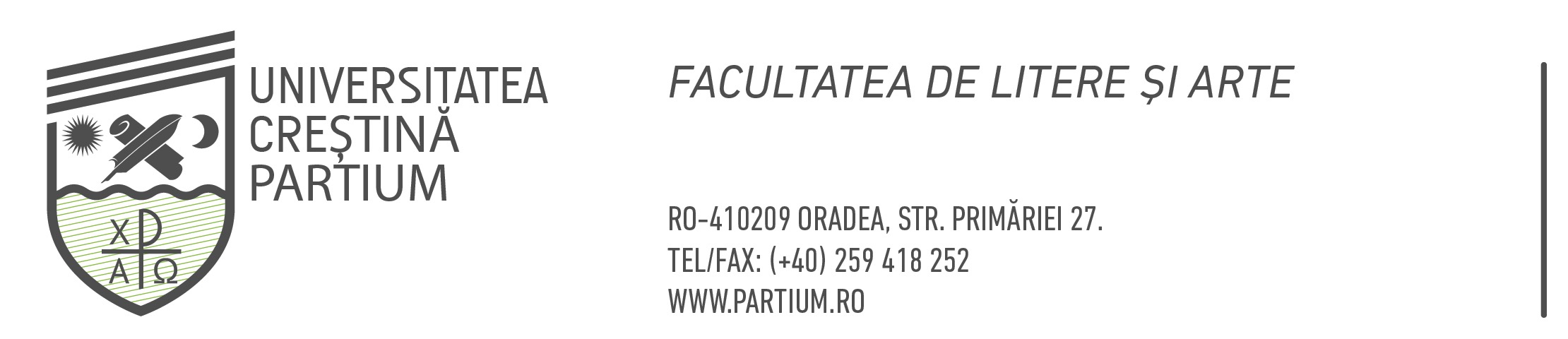 Ghid pentru redactarea şi prezentarea lucrării de disertațiepentru programul de masterat Comunicare vizuală MALucrarea de disertaţie: 1) Tratează în mod ştiinţific o temă aleasă de candidat împreună cu îndrumătorul său.2) Trebuie să demonstreze cantitatea, calitatea şi capacitatea de sinteză a informaţiilor, respectiv contribuţia originală a candidatului.3) Poate aborda subiecte, ce se încadrează în aria tematică propusă în cadrul specializării.4) Trebuie să aibă o extensie de minim 30 de pagini.Reguli de tehnoredactarea) Lucrările vor fi redactate în Microsoft Word, format A4. b) Exemplarele vor fi tipărite faţă-verso.c) Pentru textul de bază se recomandă caracterele Times New Roman, corp literă 12, tehnoredactare la un rând şi jumătate (între 1800 şi 2000 semne pe pagină).d) Pentru trimiteri la nota de subsol sau la nota de final (Footnote / Endnote) se vor folosi caracterele Times New Roman, corp de literă 10. e) Paragrafele se vor tehnoredacta fără interstiţii (rânduri goale), alineat stânga-dreapta (cu Justify); paragrafele vor începe cu alineat de 1 cm.f) Se vor folosi caractere (diacritice), precum şi toate literele şi semnele caracteristice limbilor moderne utilizate.g) Oglinda paginii va fi stabilită astfel: se vor lăsa 3 cm ca spaţii libere sus şi jos, 2,5 cm la dreapta şi la stânga blocului de text. h) Capitolele încep pe o pagină nouă şi se evită (dacă se poate) ca acestea să se finalizeze doar cu două trei rânduri pe pagină. i) Între titlul unui capitol şi titlul primului subcapitol al acestuia se recomandă să se introducă un alineat în care să se sintetizeze problematica abordată, tocmai pentru a-l introduce pe cititor în sfera de preocupări a autorului (corp literă 13). j) Titlul unui subcapitol se poziţionează lăsându-se câte două spaţii între el şi textul de dinainte, respectiv cel care urmează (deci între 2 interlinii duble). k) Notele tabelelor, figurilor şi al exemplelor muzicale sunt plasate dedesubt (sub tabel / figură / exemplu muzical); se scriu la un rând, cu un corp de literă 10, caracter italic (cursiv). l) Pagina ce cuprinde titlul (pagina de gardă) nu se numerotează. m) Cuprinsul tezei se va poziţiona la începutul lucrării, ca pagina nr.3. n) Anexele, notele, lista bibliografică se numerotează în continuarea paginilor de text, avându-se în vedere ca fiecare din acestea să înceapă pe o pagină nouă. o) Prima pagină va cuprinde obligatoriu următoarele informaţii:- denumirea universităţii {UNIVERSITATEA CREŞTINĂ PARTIUM, ORADEA}; titlul centrat, cu majuscule în bold, corp literă 16 – 18;- Facultatea de Litere și Arte; - Specializarea: Comunicare vizuală; - titlul lucrării; - prenumele şi numele autorului; - gradul didactic, prenumele şi numele coordonatorului ştiinţific; - luna şi anul susţinerii. p) Coperta va cuprinde aceleaşi informaţii care se regăsesc pe prima pagină, cu excepţia titlului lucrării, loc în care se va specifica Lucrare de disertaţier) Citatele şi bibliografia se vor realiza conform sistemului Harvard.EXPOZIȚIE DIN PROIECTUL DE CERCETARE Candidatul este obligat să expună și să susțină lucrarea.